Solution Focused Thinking/Conversations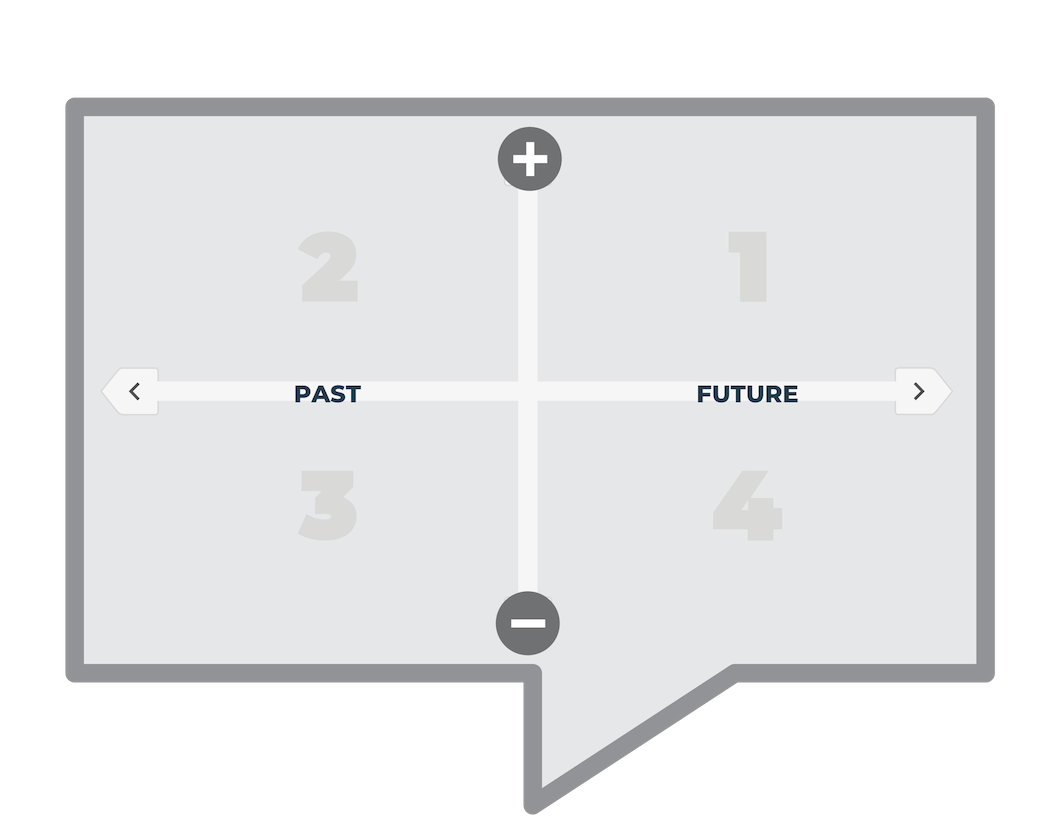 Haesun Moon, University of Toronto